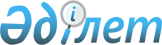 О внесении изменений в решение маслихата Отрарского района от 24 декабря 2019 года № 50/235-VІ "О районном бюджете на 2020-2022 годы"
					
			С истёкшим сроком
			
			
		
					Решение Отрарского районного маслихата Туркестанской области от 5 ноября 2020 года № 61/286-VI. Зарегистрировано Департаментом юстиции Туркестанской области 11 ноября 2020 года № 5878. Прекращено действие в связи с истечением срока
      В соответствии с пунктом 5 статьи 109 Бюджетного кодекса Республики Казахстан от 4 декабря 2008 года, подпунктом 1) пункта 1 статьи 6 Закона Республики Казахстан от 23 января 2001 года "О местном государственном управлении и самоуправлении в Республике Казахстан" и решением Туркестанского областного маслихата от 30 октября 2020 года № 53/543-VI "О внесении изменений в решение Туркестанского областного маслихата от 9 декабря 2019 года № 44/472-VI "Об областном бюджете на 2020-2022 годы", зарегистрированного в реестре государственной регистрации нормативных правовых актов за №5870, маслихат Отрарского района РЕШИЛ:
      1. Внести в решение маслихата Отрарского района от 24 декабря 2019 года № 50/235-VI "О районном бюджете на 2020-2022 годы" (зарегистрировано в реестре государственной регистрации нормативных правовых актов за № 5330 и опубликовано 31 декабря 2019 года в эталонном контрольном банке нормативных правовых актов Республики Казахстан в электронном виде) следующие изменения:
      пункт 1 изложить в следующей редакции:
      "1. Утвердить районный бюджет Отрарского района на 2020-2022 годы согласно приложениям 1,2 и 3 соответственно, в том числе на 2020 год в следующих объемах:
      1) доходы – 18 256 382 тысяч тенге:
      налоговые поступления – 1 169 847 тысяч тенге;
      неналоговые поступления – 10 964 тысяч тенге;
      поступления от продажи основного капитала – 7 679 тысяч тенге;
      поступления трансфертов – 17 067 892 тысяч тенге;
      2) затраты – 18 362 838 тысяч тенге;
      3) чистое бюджетное кредитование – 4 321 тысяч тенге:
      бюджетные кредиты – 15 820 тысяч тенге;
      погашение бюджетных кредитов – 11 585 тысяч тенге;
      4) сальдо по операциям с финансовыми активами – 0;
      приобретение финансовых активов – 0;
      поступления от продажи финансовых активов государства – 0;
      5) дефицит (профицит) бюджета – -110 691 тысяч тенге;
      6) финансирование дефицита (использование профицита) бюджета - 110 691 тысяч тенге:
      поступление займов – 15 820 тысяч тенге; 
      погашение займов – 11 585 тысяч тенге;
      используемые остатки бюджетных средств – 106 456 тысяч тенге.".
      приложение 1 к указанному решению изложить в новой редакции согласно приложению к настоящему решению.
      2. Государственному учреждению "Аппарат маслихата Отрарского района" в порядке, установленном законодательством Республики Казахстан, обеспечить:
      1) государственную регистрацию настоящего решения в Республиканском государственном учреждении "Департамент юстиции Туркестанской области Министерства юстиции Республики Казахстан";
      2) размещение настоящего решения на интернет-ресурсе маслихата Отрарского района после его официального опубликования.
      3. Настоящее решение вводится в действие с 1 января 2020 года. Районный бюджет на 2020 год
					© 2012. РГП на ПХВ «Институт законодательства и правовой информации Республики Казахстан» Министерства юстиции Республики Казахстан
				
      Председатель сессии

      маслихата Отрарского района

С. Кішібай

      Секретарь маслихата

      Отрарского района

М. Манапов
Приложение к решению
маслихата Отрарского
района от 5 ноября
2020 года № 61/286-VI
Категория 
Категория 
Категория 
Наименование 
Наименование 
сумма, тысяч тенге
Класс
Класс
Класс
Класс
сумма, тысяч тенге
Подкласс 
Подкласс 
Подкласс 
сумма, тысяч тенге
1. Доходы
1. Доходы
18 256 382
1
Налоговые поступления
Налоговые поступления
1 169 847 
01
Подоходный налог
Подоходный налог
475 324 
1
Корпоративный подоходный налог
Корпоративный подоходный налог
25 313 
2
Индивидуальный подоходный налог
Индивидуальный подоходный налог
450 011 
03
Социальный налог
Социальный налог
468 888 
1
Социальный налог
Социальный налог
468 888 
04
Hалоги на собственность
Hалоги на собственность
207 090 
1
Hалоги на имущество
Hалоги на имущество
205 090 
5
Единый земельный налог
Единый земельный налог
2 000 
05
Внутренние налоги на товары, работы и услуги
Внутренние налоги на товары, работы и услуги
15 045 
2
Акцизы
Акцизы
3 642 
3
Поступления за использование природных и других ресурсов
Поступления за использование природных и других ресурсов
6 700 
4
Сборы за ведение предпринимательской и профессиональной деятельности
Сборы за ведение предпринимательской и профессиональной деятельности
4 703 
08
Обязательные платежи, взимаемые за совершение юридически значимых действий и (или) выдачу документов уполномоченными на то государственными органами или должностными лицами
Обязательные платежи, взимаемые за совершение юридически значимых действий и (или) выдачу документов уполномоченными на то государственными органами или должностными лицами
3 500 
1
Государственная пошлина
Государственная пошлина
3 500 
2
Неналоговые поступления
Неналоговые поступления
10 964 
01
Доходы от государственной собственности
Доходы от государственной собственности
7 540 
1
Поступления части чистого дохода республиканских государственных предприятий
Поступления части чистого дохода республиканских государственных предприятий
10 
5
Доходы от аренды имущества, находящегося в государственной собственности
Доходы от аренды имущества, находящегося в государственной собственности
7 527 
7
Вознаграждения по бюджетным кредитам, выданным из местного бюджета физическим лицам
Вознаграждения по бюджетным кредитам, выданным из местного бюджета физическим лицам
3 
03
Поступления денег от проведения государственных закупок, организуемых государственными учреждениями, финансируемыми из государственного бюджета
Поступления денег от проведения государственных закупок, организуемых государственными учреждениями, финансируемыми из государственного бюджета
54 
1
Поступления денег от проведения государственных закупок, организуемых государственными учреждениями, финансируемыми из государственного бюджета
Поступления денег от проведения государственных закупок, организуемых государственными учреждениями, финансируемыми из государственного бюджета
54 
04
Штрафы, пени, санкции, взыскания, налагаемые государственными учреждениями, финансируемыми из государственного бюджета, а также содержащимися и финансируемыми из бюджета (сметы расходов) Национального Банка Республики Казахстан
Штрафы, пени, санкции, взыскания, налагаемые государственными учреждениями, финансируемыми из государственного бюджета, а также содержащимися и финансируемыми из бюджета (сметы расходов) Национального Банка Республики Казахстан
270 
1
Штрафы, пени, санкции, взыскания, налагаемые государственными учреждениями, финансируемыми из государственного бюджета, а также содержащимися и финансируемыми из бюджета (сметы расходов) Национального Банка Республики Казахстан, за исключением поступлений
Штрафы, пени, санкции, взыскания, налагаемые государственными учреждениями, финансируемыми из государственного бюджета, а также содержащимися и финансируемыми из бюджета (сметы расходов) Национального Банка Республики Казахстан, за исключением поступлений
270 
06
Прочие неналоговые поступления
Прочие неналоговые поступления
3 100 
1
Прочие неналоговые поступления
Прочие неналоговые поступления
3 100 
3
Поступления от продажи основного капитала
Поступления от продажи основного капитала
7 679 
1
Продажа государственного имущества, закрепленного за государственными учреждениями
Продажа государственного имущества, закрепленного за государственными учреждениями
295 
1
Продажа государственного имущества, закрепленного за государственными учреждениями
Продажа государственного имущества, закрепленного за государственными учреждениями
295 
03
Продажа земли и нематериальных активов
Продажа земли и нематериальных активов
7 384 
1
Продажа земли
Продажа земли
7 384 
4
Поступления трансфертов 
Поступления трансфертов 
17 067 892
01
Трансферты из нижестоящих органов государственного управления
Трансферты из нижестоящих органов государственного управления
190 839
3
Трансферты из бюджетов городов районного значения, сел, поселков, сельских округов
Трансферты из бюджетов городов районного значения, сел, поселков, сельских округов
190 839
02
Трансферты из вышестоящих органов государственного управления
Трансферты из вышестоящих органов государственного управления
16 877 053
2
Трансферты из областного бюджета
Трансферты из областного бюджета
16 877 053
Функциональная группа 
Функциональная группа 
Функциональная группа 
Функциональная группа 
Функциональная группа 
сумма, тысяч тенге
Функциональная подгруппа 
Функциональная подгруппа 
Функциональная подгруппа 
Функциональная подгруппа 
сумма, тысяч тенге
Администратор бюджетных программ
Администратор бюджетных программ
Администратор бюджетных программ
сумма, тысяч тенге
Программа
Программа
сумма, тысяч тенге
Наименование
2. Затраты
18 362 838
01
Государственные услуги общего характера
468 566
1
Представительные, исполнительные и другие органы, выполняющие общие функции государственного управления
156 146
112
Аппарат маслихата района (города областного значения)
41 323
001
Услуги по обеспечению деятельности маслихата района (города областного значения)
28 133
003
Капитальные расходы государственных органов
13 190
122
Аппарат акима района (города областного значения)
114 823
001
Услуги по обеспечению деятельности акима района (города областного значения)
112 923
003
Капитальные расходы государственных органов
1 900
2
Финансовая деятельность
1 047
459
Отдел экономики и финансов района (города областного значения)
1 047
003
Проведение оценки имущества в целях налогообложения
1 047
9
Прочие государственные услуги общего характера
311 373
458
Отдел жилищно-коммунального хозяйства, пассажирского транспорта и автомобильных дорог района (города областного значения)
258 397
001
Услуги по реализации государственной политики на местном уровне в области жилищно-коммунального хозяйства, пассажирского транспорта и автомобильных дорог 
144 124
013
Капитальные расходы государственных органов
850
113
Целевые текущие трансферты из местных бюджетов
104 714
114
Целевые трансферты на развитие нижестоящим бюджетам
8 709
459
Отдел экономики и финансов района (города областного значения)
47 476
001
Услуги по реализации государственной политики в области формирования и развития экономической политики, государственного планирования, исполнения бюджета и управления коммунальной собственностью района (города областного значения)
46 399
015
Капитальные расходы государственных органов
1 077
472
Отдел строительства, архитектуры и градостроительства района (города областного значения)
5 500
040
Развитие объектов государственных органов
5 500
02
Оборона
23 312
1
Военные нужды
17 812
122
Аппарат акима района (города областного значения)
17 812
005
Мероприятия в рамках исполнения всеобщей воинской обязанности
17 812
2
Организация работы по чрезвычайным ситуациям
5 500
122
Аппарат акима района (города областного значения)
5 500
006
Предупреждение и ликвидация чрезвычайных ситуаций масштаба района (города областного значения)
5 000
007
Мероприятия по профилактике и тушению степных пожаров районного (городского) масштаба, а также пожаров в населенных пунктах, в которых не созданы органы государственной противопожарной службы
500
03
Общественный порядок, безопасность, правовая, судебная, уголовно-исполнительная деятельность
59 118
9
Прочие услуги в области общественного порядка и безопасности
59 118
458
Отдел жилищно-коммунального хозяйства, пассажирского транспорта и автомобильных дорог района (города областного значения)
59 118
021
Обеспечение безопасности дорожного движения в населенных пунктах
59 118
04
Образование
9 445 147
1
Дошкольное воспитание и обучение
697 927
464
Отдел образования района (города областного значения)
697 927
009
Обеспечение деятельности организаций дошкольного воспитания и обучения
428 447
040
Реализация государственного образовательного заказа в дошкольных организациях образования
269 480
2
Начальное, основное среднее и общее среднее образование
8 302 536
464
Отдел образования района (города областного значения)
8 216 089
003
Общеобразовательное обучение
8 036 239
006
Дополнительное образование для детей
179 850
472
Отдел строительства, архитектуры и градостроительства района (города областного значения)
86 447
022
Строительство и реконструкция объектов начального, основного среднего и общего среднего образования
86 447
9
Прочие услуги в области образования
444 684
464
Отдел образования района (города областного значения)
444 684
001
Услуги по реализации государственной политики на местном уровне в области образования 
15 497
005
Приобретение и доставка учебников, учебно-методических комплексов для государственных учреждений образования района (города областного значения)
220 162
015
Ежемесячные выплаты денежных средств опекунам (попечителям) на содержание ребенка-сироты (детей-сирот), и ребенка (детей), оставшегося без попечения родителей за счет трансфертов из республиканского бюджета
5 385
067
Капитальные расходы подведомственных государственных учреждений и организаций
58 103
113
Целевые текущие трансферты из местных бюджетов
145 537
06
Социальная помощь и социальное обеспечение
1 751 595
1
Социальное обеспечение
971 375
451
Отдел занятости и социальных программ района (города областного значения)
970 440
005
Государственная адресная социальная помощь
970 440
464
Отдел образования района (города областного значения)
935
030
Содержание ребенка (детей), переданного патронатным воспитателям
935
2
Социальная помощь
720 417
451
Отдел занятости и социальных программ района (города областного значения)
715 417
002
Программа занятости
401 421
004
Оказание социальной помощи на приобретение топлива специалистам здравоохранения, образования, социального обеспечения, культуры и спорта в сельской местности в соответствии с законодательством Республики Казахстан
20 000
007
Социальная помощь отдельным категориям нуждающихся граждан по решениям местных представительных органов
46 934
010
Материальное обеспечение детей-инвалидов, воспитывающихся и обучающихся на дому
2 131
014
Оказание социальной помощи нуждающимся гражданам на дому
103 178
017
Обеспечение нуждающихся инвалидов обязательными гигиеническими средствами и предоставление услуг специалистами жестового языка, индивидуальными помощниками в соответствии с индивидуальной программой реабилитации инвалида
70 471
023
Обеспечение деятельности центров занятости
71 282
458
Отдел жилищно-коммунального хозяйства, пассажирского транспорта и автомобильных дорог района (города областного значения)
5 000
094
Предоставление жилищных сертификатов как социальная помощь 
5 000
9
Прочие услуги в области социальной помощи и социального обеспечения
59 803
451
Отдел занятости и социальных программ района (города областного значения)
59 803
001
Услуги по реализации государственной политики на местном уровне в области обеспечения занятости и реализации социальных программ для населения
43 346
011
Оплата услуг по зачислению, выплате и доставке пособий и других социальных выплат
1 630
050
Обеспечение прав и улучшение качества жизни инвалидов в Республике Казахстан
14 827
07
Жилищно-коммунальное хозяйство
1 914 396
1
Жилищное хозяйство
538 346
458
Отдел жилищно-коммунального хозяйства, пассажирского транспорта и автомобильных дорог района (города областного значения)
347 610
070
Возмещение расходов населения за коммунальные услуги в условиях чрезвычайного положения в Республике Казахстан
347 610
472
Отдел строительства, архитектуры и градостроительства района (города областного значения)
190 736
004
Проектирование, развитие, обустройство и (или) приобретение инженерно-коммуникационной инфраструктуры 
106 736
098
Приобретение жилья коммунального жилищного фонда
84 000
2
Коммунальное хозяйство
969 746
458
Отдел жилищно-коммунального хозяйства, пассажирского транспорта и автомобильных дорог района (города областного значения)
969 746
012
Функционирование системы водоснабжения и водоотведения
142 884
026
Организация эксплуатации тепловых сетей, находящихся в коммунальной собственности районов (городов областного значения)
61 794
048
Развитие благоустройства городов и населенных пунктов
313 750
058
Развитие системы водоснабжения и водоотведения в сельских населенных пунктах
451 318
3
Благоустройство населенных пунктов
406 304
458
Отдел жилищно-коммунального хозяйства, пассажирского транспорта и автомобильных дорог района (города областного значения)
406 304
015
Освещение улиц в населенных пунктах
26 600
018
Благоустройство и озеленение населенных пунктов
379 704
08
Культура, спорт, туризм и информационное пространство
806 947
1
Деятельность в области культуры
234 097
455
Отдел культуры и развития языков района (города областного значения)
234 097
003
Поддержка культурно-досуговой работы
234 097
2
Спорт
319 657
465
Отдел физической культуры и спорта района (города областного значения)
319 657
001
Услуги по реализации государственной политики на местном уровне в области развития языков и культуры
14 955
004
Капитальные расходы государственных органов
340
005
Развитие массового спорта и национальных видов спорта 
298 047
006
Проведение спортивных соревнований на районном (города областного значения) уровне
3 200
007
Подготовка и участие членов сборных команд района (города областного значения) по различным видам спорта на областных спортивных соревнованиях
3 115
3
Информационное пространство
161 638
455
Отдел культуры и развития языков района (города областного значения)
152 438
006
Функционирование районных (городских) библиотек
135 047
007
Развитие государственного языка и других языков народа Казахстана
17 391
456
Отдел внутренней политики района (города областного значения)
9 200
002
Услуги по проведению государственной информационной политики
9 200
9
Прочие услуги по организации культуры, спорта, туризма и информационного пространства
91 555
455
Отдел культуры и развития языков района (города областного значения)
20 483
001
Услуги по реализации государственной политики на местном уровне в области развития языков и культуры
14 833
010
Капитальные расходы государственных органов
250
032
Капитальные расходы подведомственных государственных учреждений и организаций
5 400
456
Отдел внутренней политики района (города областного значения)
71 072
001
Услуги по реализации государственной политики на местном уровне в области информации, укрепления государственности и формирования социального оптимизма граждан
17 887
003
Реализация региональных программ в сфере молодежной политики
53 185
9
Топливно-энергетический комплекс и недропользование
879 746
1
Топливо и энергетика
209 602
458
Отдел жилищно-коммунального хозяйства, пассажирского транспорта и автомобильных дорог района (города областного значения)
209 602
019
Развитие теплоэнергетической системы
209 602
9
Прочие услуги в области топливно-энергетического комплекса и недропользования
670 144
458
Отдел жилищно-коммунального хозяйства, пассажирского транспорта и автомобильных дорог района (города областного значения)
661 138
036
Развитие газотранспортной системы
661 138
472
Отдел строительства, архитектуры и градостроительства района (города областного значения)
9 006
036
Развитие газотранспортной системы
9 006
10
Сельское, водное, лесное, рыбное хозяйство, особо охраняемые природные территории, охрана окружающей среды и животного мира, земельные отношения
64 669
1
Сельское хозяйство
28 723
462
Отдел сельского хозяйства района (города областного значения)
28 723
001
Услуги по реализации государственной политики на местном уровне в сфере сельского хозяйства
28 323
006
Капитальные расходы государственного органа
400
6
Земельные отношения
26 719
463
Отдел земельных отношений района (города областного значения)
26 719
001
Услуги по реализации государственной политики в области регулирования земельных отношений на территории района (города областного значения)
26 719
09
Прочие услуги в области сельского, водного, лесного, рыбного хозяйства, охраны окружающей среды и земельных отношений
9 227
459
Отдел экономики и финансов района (города областного значения)
9 227
099
Реализация мер по оказанию социальной поддержки специалистов
9 227
11
Промышленность, архитектурная, градостроительная и строительная деятельность
48 314
2
Архитектурная, градостроительная и строительная деятельность
48 314
472
Отдел строительства, архитектуры и градостроительства района (города областного значения)
48 314
001
Услуги по реализации государственной политики в области строительства, архитектуры и градостроительства на местном уровне
34 142
013
Разработка схем градостроительного развития территории района, генеральных планов городов районного (областного) значения, поселков и иных сельских населенных пунктов
13 532
015
Капитальные расходы государственных органов
640
12
Транспорт и коммуникации
265 080
1
Автомобильный транспорт
261 480
458
Отдел жилищно-коммунального хозяйства, пассажирского транспорта и автомобильных дорог района (города областного значения)
261 480
022
Развитие транспортной инфраструктуры
4 000
023
Обеспечение функционирования автомобильных дорог
257 480
9
Прочие услуги в сфере транспорта и коммуникаций
3 600
458
Отдел жилищно-коммунального хозяйства, пассажирского транспорта и автомобильных дорог района (города областного значения)
3 600
037
Субсидирование пассажирских перевозок по социально значимым городским (сельским), пригородным и внутрирайонным сообщениям
3 600
13
Прочие
1 143 331
3
Поддержка предпринимательской деятельности и защита конкуренции
23 264
469
Отдел предпринимательства района (города областного значения)
23 264
001
Услуги по реализации государственной политики на местном уровне в области развития предпринимательства и промышленности 
23 264
9
Прочие
1 120 067
458
Отдел жилищно-коммунального хозяйства, пассажирского транспорта и автомобильных дорог района (города областного значения)
685 554
064
Развития социальной и инженерной инфраструктуре в сельских населенных пунктах в рамках проекта "Ауыл-Ел бесігі"
680 554
096
Выполнение государственных обязательств по проектам государственно-частного партнерства
5 000
459
Отдел экономики и финансов района (города областного значения)
27 485
012
Резерв местного исполнительного органа района (города областного значения) 
27 485
465
Отдел физической культуры и спорта района (города областного значения)
103 008
096
Выполнение государственных обязательств по проектам государственно-частного партнерства
103 008
464
Отдел жилищно-коммунального хозяйства, пассажирского транспорта и автомобильных дорог района (города областного значения)
304 020
077
Реализация мероприятий по социальной и инженерной инфраструктуре в сельских населенных пунктах в рамках проекта "Ауыл-Ел бесігі"
304 020
14
Обслуживание долга
47
1
Обслуживание долга
47
459
Отдел экономики и финансов района (города областного значения)
47
021
Обслуживание долга местных исполнительных органов по выплате вознаграждений и иных платежей по займам из областного бюджета
47
15
Трансферты
1 492 570
01
Трансферты
1 492 570
459
Отдел экономики и финансов района (города областного значения)
1 492 570
006
Возврат неиспользованных (недоиспользованных) целевых трансфертов
608
024
Целевые текущие трансферты из нижестоящего бюджета на компенсацию потерь вышестоящего бюджета в связи с изменением законодательства
60 292
038
Субвенции
1 401 700
054
Возврат сумм неиспользованных (недоиспользованных) целевых трансфертов, выделенных из республиканского бюджета за счет целевого трансферта из Национального фонда Республики Казахстан
29 970
3. Чистое бюджетное кредитование
4 235
Бюджетные кредиты
15 820
10
Сельское, водное, лесное, рыбное хозяйство, особо охраняемые природные территории, охрана окружающей среды и животного мира, земельные отношения
15 820
1
Сельское хозяйство
15 820
459
Отдел экономики и финансов района (города областного значения)
15 820
018
Бюджетные кредиты для реализации мер социальной поддержки специалистов
15 820
5
Погашение бюджетных кредитов
11 585
01
Погашение бюджетных кредитов
11 585
1
Погашение бюджетных кредитов, выданных из государственного бюджета
11 585
06
Погашение бюджетных кредитов, выданных из местного бюджета банкам-заемщикам
11 585
4. Сальдо по операциям с финансовыми активами
0
Приобретение финансовых активов 
0
Поступления от продажи финансовых активов государства 
0
5. Дефицит (профицит) бюджета
-110 691
6. Финансирование дефицита (использование профицита) бюджета
110 691
7
Поступления займов
15 820
01
Внутренние государственные займы
15 820
2
Договоры займа
15 820
Займы, получаемые местным исполнительным органом района (города областного значения)
15 820
16
Погашение займов
11 585
1
Погашение займов
11 585
459
Отдел экономики и финансов района (города областного значения)
11 585
005
Погашение долга местного исполнительного органа перед вышестоящим бюджетом
11 585
8
Используемые остатки бюджетных средств
106 456
01
Остатки бюджетных средств
106 456
1
Свободные остатки бюджетных средств
106 456
1
Свободные остатки бюджетных средств
106 456